Классификация доходов бюджетов является группировкой доходов бюджетов бюджетной системы Российской Федерации.Код классификации доходов бюджетов состоит из 20-ти разрядов и включает:1) код главного администратора доходов бюджета (1 - 3 разряды);2) код вида доходов бюджетов (4 - 13 разряды);3) код подвида доходов бюджетов (14 - 17 разряды);4) код классификации операций сектора государственного управления, относящихся к доходам бюджетов (18 - 20 разряды).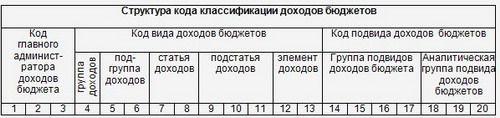 1. Код главного администратора доходов бюджетаКод главного администратора доходов бюджета состоит из 3-х разрядов и устанавливается законом (решением) о бюджете.2. Код вида доходов бюджетовКод вида доходов бюджетов является единым для бюджетов бюджетной системы Российской Федерации.Код вида доходов бюджетов состоит из 10-ти разрядов и включает:группу доходов - (4 разряд кода классификации доходов бюджетов);подгруппу доходов - (5 - 6 разряды кода классификации доходов бюджетов);статью доходов - (7 - 8 разряды кода классификации доходов бюджетов);подстатью доходов - (9 - 11 разряды кода классификации доходов бюджетов);элемент доходов - (12 - 13 разряды кода классификации доходов бюджетов).Группа доходов имеет следующие значения:100 - налоговые и неналоговые доходы;200 - безвозмездные поступления;Группа 100 "Налоговые и неналоговые доходы" содержит следующие подгруппы доходов:101 - налоги на прибыль, доходы;102 - страховые взносы на обязательное социальное страхование;103 - налоги на товары (работы, услуги), реализуемые на территории Российской Федерации;104 - налоги на товары, ввозимые на территорию Российской Федерации;105 - налоги на совокупный доход;106 - налоги на имущество;107 - налоги, сборы и регулярные платежи за пользование природными ресурсами;108 - государственная пошлина;109 - задолженность и перерасчеты по отмененным налогам, сборам и иным обязательным платежам;110 - доходы от внешнеэкономической деятельности;111 - доходы от использования имущества, находящегося в государственной и муниципальной собственности;112 - платежи при пользовании природными ресурсами;113 - доходы от оказания платных услуг и компенсации затрат государства;114 - доходы от продажи материальных и нематериальных активов;115 - административные платежи и сборы;116 - штрафы, санкции, возмещение ущерба;117 - прочие неналоговые доходы.Группа доходов 200 "Безвозмездные поступления" содержит следующие подгруппы доходов:201 - безвозмездные поступления от нерезидентов;202 - безвозмездные поступления от других бюджетов бюджетной системы Российской Федерации;203 - безвозмездные поступления от государственных (муниципальных) организаций;204 - безвозмездные поступления от негосударственных организаций;205 - безвозмездные поступления от наднациональных организаций;207 - прочие безвозмездные поступления;208 - перечисления для осуществления возврата (зачета) излишне уплаченных или излишне взысканных сумм налогов, сборов и иных платежей, а также сумм процентов за несвоевременное осуществление такого возврата и процентов, начисленных на излишне взысканные суммы;218 - доходы бюджетов бюджетной системы Российской Федерации от возврата бюджетами бюджетной системы Российской Федерации и организациями остатков субсидий, субвенций и иных межбюджетных трансфертов, имеющих целевое назначение, прошлых лет;219 - возврат остатков субсидий, субвенций и иных межбюджетных трансфертов, имеющих целевое назначение, прошлых лет.Дальнейшая детализация кода вида доходов бюджетов осуществляется в разрезе соответствующих статей и подстатей согласно приложению 1 к Указаниям.Код вида доходов бюджетов имеет один из следующих кодов элемента доходов:01 - федеральный бюджет;02 - бюджет субъекта Российской Федерации;03 - бюджеты внутригородских муниципальных образований городов федерального значения Москвы и Санкт-Петербурга;04 - бюджет городского округа;05 - бюджет муниципального района;06 - бюджет Пенсионного фонда Российской Федерации;07 - бюджет Фонда социального страхования Российской Федерации;08 - бюджет Федерального фонда обязательного медицинского страхования;09 - бюджет территориального фонда обязательного медицинского страхования;10 - бюджет поселения.Код классификации доходов бюджетов формируется с соответствующим кодом элемента доходов в зависимости от полномочия по установлению и нормативному правовому регулированию налогов, сборов и иных обязательных платежей, других доходов бюджетов бюджетной системы Российской Федерации, а также в зависимости от наличия прав требования к плательщикам по неналоговым доходам и безвозмездным поступлениям.3. Код подвида доходов бюджетовКод подвида доходов бюджетов состоит из 4-х разрядов (14 - 17 разряды кода классификации доходов бюджетов).Главные администраторы доходов бюджета закрепляют коды подвида доходов бюджетов исходя из осуществляемых администратором полномочий по начислению поступлений.Администраторы доходов бюджета доводят до плательщиков полный код классификации доходов бюджетов с учетом кода подвида доходов бюджетов.4. Код классификации операций сектора государственногоуправления, относящихся к доходам бюджетовКод классификации операций сектора государственного управления, относящийся к доходам бюджетов, включает следующие коды статей и подстатей операций сектора государственного управления согласно приложению 4 к настоящим Указаниям:110 - налоговые доходы;120 - доходы от собственности;130 - доходы от оказания платных услуг;140 - суммы принудительного изъятия;150 - безвозмездные поступления от бюджетов;151 - поступления от других бюджетов бюджетной системы Российской Федерации;152 - поступления от наднациональных организаций и правительств иностранных государств;153 - поступления от международных финансовых организаций;160 - страховые взносы на обязательное социальное страхование;170 - доходы от операций с активами;180 - прочие доходы;410 - уменьшение стоимости основных средств;420 - уменьшение стоимости нематериальных активов;430 - уменьшение стоимости непроизведенных активов;440 - уменьшение стоимости материальных запасов.